МУНИЦИПАЛЬНОЕ  УЧРЕЖДЕНИЕДОПОЛНИТЕЛЬНОГО ОБРАЗОВАНИЯ «ЦЕНТР ДЕТСКОГО ТВОРЧЕСТВА ПРИОНЕЖСКОГО РАЙОНА»«Рекомендовано»:                                                              «Утверждаю»:Педагогическим Советом                                                   Директор МУ ДО « ЦДТПротокол №___                                                                    Прионежского района»От ___________2017 года                                                    ____________ Борисовская А.А.                      От ________________2018 годаПознавательный проект«Все мы разные»Возраст детей: 9 - 10 летСрок реализации: 2 месяцаПо данному проекту работает педагог дополнительного образования детей Краскова Людмила Анатольевна2018г.Введение.Нам, людям, выпала честь жить на планете Земля. Планета Земля – это общий дом для всех людей. Человек на Земле рождается, растет, крепнет, взрослеет. На протяжении всей жизни человек ставит перед собой цели – найти дело по душе, приносить пользу себе и людям.Мы – разные…Людей на Земле много – несколько миллиардов, и все люди разные. Голубоглазые и кареглазые, высокие и низкие, с темным и светлым цветом кожи, умудренные опытом и совсем молодые. Каждый человек по-своему неповторим.Мы говорим на разных языках, у нас разное вероисповедание. Нас по-разному зовут, у нас свои национальные герои. Мы носим различные наряды, и у каждого из нас своё хобби.Мы живем на разных территориях – на равнинах, в степях, в горах, под палящим солнцем и в районах вечной мерзлоты, у моря и в лесной зоне.Нас различает многое — внешность, возраст, образование, темперамент, привычки. У каждого из нас своя манера поведения, свое отношение к миру.…Но мы вместеМы разные, но мы вместе. У всех у нас общий дом – голубая планета Земля, и переселение на другие планеты пока не планируется. К нашему общему дому мы все должны относиться с уважением. Нас объединяет многое: совместный труд, история, наука, спорт, культура. Многим из нас нравятся Пушкин, Пастернак, Ахматова. Мы ценим Ломоносова, Циолковского, Гагарина.Мы все хотим быть успешными и счастливыми. А счастье – это, в первую очередь, мир на Земле. Жить в мире – это наша главная задача, только нашими совместными усилиями можно добиться успеха на этом поприще.У каждого из нас есть разум, есть сердце – и это мощный объединяющий фактор! Отдавая тепло сердца другим людям, человек обретает душевную красоту.Мы все умеем улыбаться. Искренняя улыбка – самое доступное и привлекательное качество на земле. Улыбнись другому – и жизнь станет чуточку светлее и лучше.Все мы — разные люди. Сколько людей — столько мнений, это бесспорный факт. Каждый из нас — уникальная и неповторимая личность, именно поэтому такое многообразие восприятия одного и того же объекта или отношения к одной и той же ситуации. Индивидуальность позволяет человеку иметь свой собственный взгляд на все, что его окружает и на все, что происходит вокруг. Конечно, такие разные индивидуальности сталкиваются своими различными мнениями.  Бывает  трудно понять значимость какого-либо объекта, если для тебя он не значим. Или трудно принять определенную реакцию на события, если у тебя такой реакции не возникает. Зачастую возникают  удивление, непонимание и  конфликты… «Как можно плакать каждый вечер, что расстаешься с близким человеком на две недели? Тем более, что он еще никуда не уехал!  Это — невозможно! Это — глупость какая-то!» — так скажет один. А другой посмотрит  на эту ситуацию и скажет иначе: «Никакая это не глупость. Это грусть от предстоящей разлуки. Просто за счет высокой чувствительности и эмоциональности, человек уже грустит. И очень не хочет расставаться, потому, что любит».   Вот одна ситуация и два противоположных взгляда. А на самом деле, отношений к этой ситуации намного больше.В чем же основная мысль?  В том, что за своим собственным восприятием чего-либо, не стоит обесценивать восприятие другого человека, не стоит забывать, что все мы — разные люди.  Если Вы не чувствуете грусти по поводу кратковременного расставания — это не значит, что чувства другого человека, отличные от Ваших, не имеют право на существование, что таких чувств не должно быть.  Необходимо понимать, что то, что Вы не чувствуете — имеет место быть.  То, что Вы не создавали, что не имеет значения для Вас — имеет значение для других. Именно этот смысл заложен во всех теориях успешного общения:  необходимо принимать точки зрения, отличающиеся от Вашей, и не отрицать их существование, и не давать им оценку «не бывает» или «не должно быть».Важно принять, что то, что для Вас не существует и не может быть, может существовать для других людей. Не обесценивайте восприятие и отношение, чувства и эмоции других людей.На эту тему мне очень нравятся строчки И.  Гёте:Что в руки взять нельзя - того для вас и нет,С чем не согласны вы - то ложь одна и бред,Что вы не взвесили - за вздор считать должны,Что не чеканили - в том будто нет цены.Мы все очень разные, но всех нас объединяет одно. Все мы – люди. Человек… Его жизнь, его привычки, поведение, достоинство и недостатки, сила и слабость – то, что во все времена вызывало споры и разногласия. Мы все такие разные: взрослые и дети, блондины и брюнеты, добрые и злые, толстенькие и худые, лысые и с косичками, умные и не очень. И все мы должны жить и понимать друг друга, договариваться между собой.У каждого человека есть свобода выбора – каким быть?. Выбор существует ежедневно, ежеминутно. Разный по своей серьезности. Неодинаковый по своим последствиям. Человек – хозяин своих привычек. Он способен выстроить такой стиль жизни, который приведет его к самым заветным мечтам. Избрав же неправильную линию поведения, может собственными руками разрушить былые достижения, оттолкнув людей, которые все это время служили ему поддержкой. Как сохранить авторитет и симпатию в глазах окружения? Проект предлагает подумать и ответить на вопросы: «Какие мы?», «Можем ли мы стать лучше?»,  «Что я хочу изменить в себе, чтобы стать лучше?»Актуальность разработки проекта.Все люди рождаются с одинаковым взглядом на мир, наши сердца одинаковы, наши грусть и радость, печали и счастье похожи. Но со временем некоторые люди забывают об этом, и тогда в наш дом приходит беда, возникают конфликты и войны.Причина конфликтов в обществе – взаимоотношения между людьми, обидные слова, поступки, действия, оскорбляющие достоинства других людей намёки или прямые оскорбления.Но в наших силах уберечь наш дом от бед и несчастья, и сделать так, чтобы люди жили в мире и согласии.Проект направлен на решение вопросов воспитания детей в соответствии с базовыми образовательными программами. Цель проекта:дать представление о непохожести людей, познакомить с понятиями «инициалы», «вензель»; развивать внимание, память, мышление, воображение, речь.Задачи проекта:Обучающие: Развивать коммуникативные умения.Сформировать у учащихся навыки проектной и исследовательской деятельности.содействовать формированию позитивного образа «я и другие»;формировать понятия «я – человек», все вместе «мы – люди»;поощрять и поддерживать активное освоение норм и правил поведения, принятых в человеческом обществе;Развивающие: Развивать у учащихся познавательный интерес.Расширять представление детей о том, чем похожи и чем различаются люди;Развивать творческие способности обучащихся.Совершенствовать словарный запас обучащихся.Развивать коммуникативные умения.Воспитательные: Воспитывать положительное отношение к другим людям.воспитывать дружеские взаимоотношения между детьми, доброжелательное и уважительное отношение к сверстникам разных национальностей.Совершенствовать навыки совместной коллективной работы.Участники проекта:педагоги, дети младшего школьного возраста (3  класс), библиотекарь, родители.Формы работы:
игры; фото выставки; видеоролики; презентации.
Проект предполагает работу в форме творческих, познавательных, общественно-полезных мероприятий.Принципы реализации проекта:личностно-ориентированная направленность: формирование ведущих интегративных качеств личности;деятельностный подход: воспитание и развитие личности  в результате  практической деятельности;оптимальное сочетание индивидуального воспитания, самовоспитания и воспитания в коллективе;Сроки выполнения проекта:Март  2018 года – апрель  2018 года.Бюджет проекта:
Проект не требует финансовых затрат.Ожидаемые результаты.В результате работы над проектом дети расширят свой культурный и читательский кругозор, лучше узнают культуру своей Родины, получат нравственное, экологическое, трудовое, патриотическое, умственное, гражданское воспитание, научатся сами находить информацию.  Этапы проекта:Подготовительный этапОсновной этапЗаключительный этапПодготовительный этап (март 2018 года):Основной этап (этап реализации проекта) (апрель 2018 г.)Заключительный этап (рефлексивный) (апрель 2018 г.):Ход открытого мероприятия:Оборудование: кроссворды для каждой пары учащихся, зеркальце, цветные карандаши.Учитель. Ребята, пользуясь кодом, расшифруйте тему занятия. (Запись на доске.)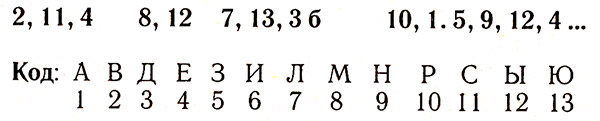 Ответ: все мы люди разные...Учитель. Все мы люди разные. У каждого свои достоинства и недостатки, свои привычки, увлечения, привязанности, свой характер... Один много читает, другой не отрывается от телевизора. Один любит лапшу, другой пельмени. Один увлекается музыкой, другой не представляет жизни без футбола. Один хочет стать врачом, другой бизнесменом. Один мечтает жить в городе, другой — поселиться в деревне... Все мы разные, и каждый имеет право на выбор. Но всех нас объединяет то, что мы живем в обществе, среди таких же людей, поэтому должны придерживаться общепринятых норм и правил, чтобы не мешать жить другим, по возможности приходить на помощь нуждающимся и всегда стремиться делать добро.Народная мудрость гласит:Д О Б Р Ы Й Ч Е Л О В Е К В Д О Б Р Е Ж И В Е Т В Е КРасшифруйте эту пословицу.Ответ: добрый человек в добре живет век. (Читаем строчками.)Учитель. Как вы понимаете ее? (Ответы детей.) У каждого человека есть глаза, уши, нос, рот, брови, волосы... Но даже они все разные — по цвету, форме, размеру... Назовите цвет своих глаз, волос. (Отклик детей.)Предлагаю вашему вниманию кроссворд о некоторых частях вашего лица и тела. (Дети получают кроссворды. Работа в парах.)По горизонтали.1. Мы на них стоим и пляшем.Ну, а если им прикажем,Нас они бегом несут.Подскажи, как их зовут? (Ноги)2. Два Егорки живут возле горки,Живут в лад,А друг на друга не глядят. (Глаза)3. Есть он у чайника, у корабля,Есть у тебя он и у меня. (Нос)4. Известно даже малышу,Что вешают на них лапшу. (Уши)5. Пятерка братьев неразлучна,Им вместе никогда не скучно.Они работают пером,Пилою, ложкой, топором. (Пальцы)По вертикали.6. Она у каждого одна,Для размышлений нам дана. (Голова)7. День и ночь стучит оно,Словно бы заведено.Будет плохо, если вдругПрекратится этот стук. (Сердце)8. Тот, кто вредничать привык,Не прочь и показать... (Язык)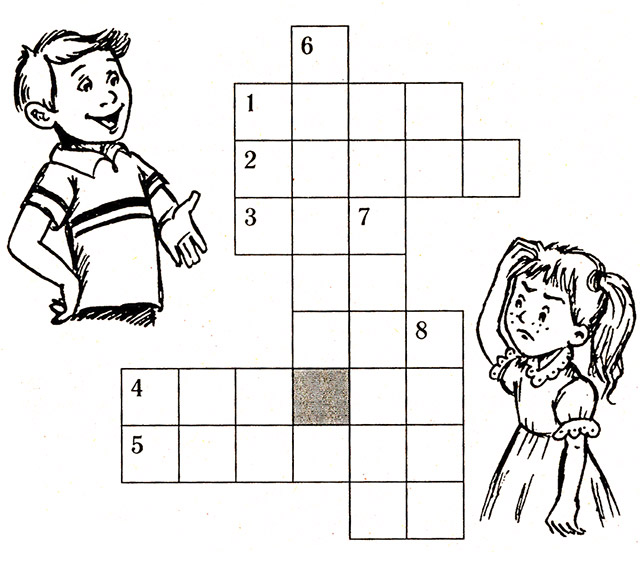 Учитель. А теперь попробуйте найти среди различных букв знакомые слова, состоящие из русских букв. (Запись на доске.)Ответ: фамилия, имя, отчество.Учитель. Они есть у всех людей, и тоже разные.Часто в анкетах или каких-либо документах пишут сокращенно — ФИО, что и означает: фамилия, имя, отчество. А вот первые буквы фамилии, имени, отчества называются инициалы. Это слово с латинского переводится как «первоначальный».Напишите в тетради каждый свои инициалы. (Дети выполняют задание ручкой.)А вот если вы возьмете цветные карандаши и нарисуете две первые буквы своего имени и своей фамилии, красиво переплетая их между собой, то вы получите вензель. В старину вензеля можно было увидеть на книгах личной библиотеки, на ценных вещах (оружии, посуде, украшениях), на предметах одежды, на письмах и т. д. (Учитель показывает образцы вензелей.)Представьте себе, что вам нужно вышить свой вензель в уголке носового платка (задание для девочек) или украсить им свое послание другу (задание для мальчиков). Как вы это сделаете? Нарисуйте. (Самостоятельная работа. Проверка. Обмен впечатлениями.)Посмотрите на доску. В левом столбике вы видите инициалы известнейших поэтов, в правом столбике — их произведения. Необходимо соединить стрелками инициалы авторов с названиями их произведений. (Коллективная работа.)А. С. П.         «МОЙДОДЫР»А. Л. Б.         «ВЕРЕВОЧКА»К И. Ч.          «СКАЗКА О ЦАРЕ САЛТАНЕ»С. Я. М.        ГИМН РФС. В. М.        «КОШКИН ДОМ»Ответ: Александр Сергеевич Пушкин — «Сказка о царе Салтане». Агния Львовна Барто — «Веревочка». Корней Иванович Чуковский — «Мойдодыр». Самуил Яковлевич Маршак — «Кошкин дом». Сергей Владимирович Михалков — Гимн РФ.Учитель. Характеры у людей тоже разные. Кстати, по тому, какой цвет выбирает человек (отдает предпочтение), можно многое узнать о его характере. Положите перед собой карандаши следующих цветов: желтый, красный, голубой, зеленый. Выберите один карандаш, цвет которого вам нравится больше. Если вы выбрали голубой цвет, значит, вы человек впечатлительный, привязчивый, при этом легко впадаете в уныние в минуты неудач. Если же вам приглянулся зеленый цвет, значит, вы прямолинейны, самоуверенны, обладаете желанием насильно улучшать других. Если ваш любимый цвет красный, значит, вы мечтаете о том, чтобы ваша жизнь всегда была наполнена новыми, яркими впечатлениями, встречами, событиями. Также очень может быть, что агрессивность — это ваша проблема. Желтый цвет выдает стремление к независимости и надежду на счастливую жизнь. (По материалам газеты «Курочка Ряба».)В каждом человеке есть положительные качества характера, у всех разные.Давайте поиграем. Желающий будет выходить к доске и очень серьезно говорить, глядя на себя в зеркальце: «Я самый обаятельный (-ая) и привлекательный (-ая)... А еще я... (умный, добрый, любознательный и т. д.)». Задача — назвать как можно больше положительных качеств, желательно, соответствующих истине. (Игра повторяется несколько раз.)Все мы люди разные... И это замечательно! Представьте, как было бы скучно, если бы все мы были с похожими лицами, фигурами, характерами, увлечениями; одинаково одевались, одинаково говорили... Согласны? (Отклик детей.)Подведем итог занятия. Продолжите фразу: «Сегодня я узнал...».Критерии эффективности проекта:Приложение 1.Предлагаемая подготовка обучающихся к проекту.Подготовить материал в одной из предложенных форм:1.Рисунок вензеля2.Рассказ о себе, своем характере.3.Поделка в любой технике (пластилин, оригами, бисер, папье-маше, дерево и др.) на тему «Вензель» 4.Книжка-малышка «Все мы разные»5.Презентация на тему «Все мы разные».6.Стихотворения, загадки, пословицы, поговорки на тему о человеческом характере, о взаимопонимании между разными людьми, о дружбе и взаимовыручке.Список литературы1.Щуркова Н. Е., Баранова Е. Ф. Лекции о воспитании./М.:Центр «Педагогический поиск», 2009. – 208 с.2.Щуркова Н. Е.Программа воспитания школьника./М.:Центр «Педагогический поиск», 2010. – 80 с.3.Даль В.И. Толковый словарь живого великорусского языка.– М., 1981. Интернет-источники:http://ped-kopilka.ru/klasnomu-rukovoditelyu/klasnye-chasy-v-nachalnoi-shkole/klasnyi-chas-na-temu-vse-my-raznye-3-klas.htmlhttps://infourok.ru/metodicheskaya-kopilka-igri-dlya-mladshih-shkolnikov-1128851.htmlhttps://infourok.ru/klassniy-chas-vse-mi-lyudi-raznie-1579312.htmlhttp://detskiychas.ru/rasskazy/my_raznye_my_vmeste/Определение и выбор темы (названия) проекта. Проблемы для детей:-Дети не знают понятий «характер», «положительные и отрицательные черты характера»-  Что такое «инициалы» -  Что такое «вензель»-Дети не знают  чем отличаются люди друг от друга.Вот этим аспектам и посвящен проект, поэтому я взяла  тему «Все мы разные», разработала план и работаю над ней.Разработка содержания процесса работы на основе тематики проекта.Выделение целей и задач проектаПодбор необходимых материалов и пособий.Изучение литературы, поиск занятий, лекций и т.пр. Использование интернет – ресурсов для разработки  мероприятий.Поиск подходящих форм, методов для реализации проектаГрупповая работа, творческая индивидуальная работа, беседы, презентации.РесурсыИнформационныеМероприятиеСроки проведенияРассказ, поделка, книжка - малышка на тему «Все мы разные»Апрель 2018 г.Презентации и выставки детских рисунков и поделок на тему «Все мы разные»Апрель 2018 г.Открытое мероприятие «Все мы разные»Апрель 2018 г.Подведение итогов проектаСоответствие результата первоначальным целям.Оценка деятельностиКачество полученного результата.  Экспертиза. Критерии оценки работы проекта.Презентация проектаПросмотр детских работ, обсуждение.ФQАRSМИЛNLИЯNFSИМQRLFЯSSRОТSЧЕСSТQвОЗнаю:- Что все люди разные.- Что такое «инициалы»-Что такое «вензель»- Какие вензеля были у знаменитых людей.Умею:-делать вензель; 
-быть ответственным, добрым;
-ценить культурное наследие своей страны.Действую:- читаю книги по истории о знаменитых людях.
- придумываю свой вензель;
- отношусь с добротой к окружающим.